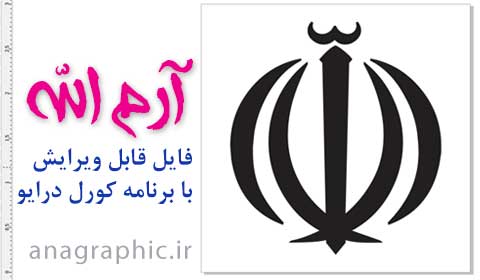 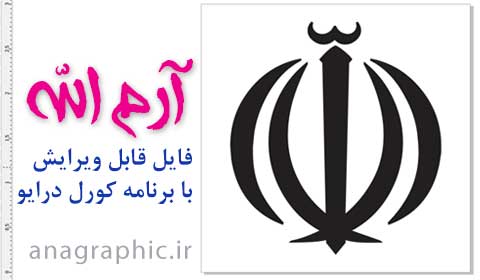 فرم مشخصات متقاضیان تدریس در مرکز آموزش و پژوهش‌های توسعه و آینده‌نگری استان تهران      مشخصات عمومی :      1ـ سوابق علمی و تحصیلی (‌از کارشناسی به بالا‌)    2ـ سوابق شغلی ـ اجرایی     3ـ سوابق تدریس    4ـ سوابق علمی و پژوهشی    5ـ تألیف ،ترجمه و مقاله    6ـ دروس علاقمند به تدریس(به ترتیب اولویت)     خواهشمند است تصویر مستندات(شامل مدرک تحصیلی – آخرین حکم کارگزینی- کارت ملی- شناسنامه) پیوست فرمائید.      صحت اطلاعات ارائه شده را تأیید می‌نمایم.                                                                                                                                امضاء استادمحل صدورتاریخ تولدشماره شناسنامهکد ملینام پدرنام و نام‌خانوادگیشماره حساب سیبا/ جاری بانک ملیشماره حساب سیبا/ جاری بانک ملیآدرس پست الکترونیکیآدرس پست الکترونیکیرتبه هیئت علمیمحل خدمتتلفن ثابتتلفن همراهسال اخذ مدرکمحل اخذ مدرکرشته تحصیلیآخرین مدرک تحصیلینشانی منزلنشانی منزلنشانی منزلنشانی محل کارنشانی محل کارنشانی محل کارردیفعنوان درجه تحصیلیمعدلرشته تحصیلیتاریخ اخذ مدرکنام دانشگاه1234ردیفعنوان شغلیسنوات خدمتمحل اشتغال1234ردیفنام دانشگاه/ مؤسسه محل تدریسمدتمدتمقطع تحصیلیعناوین دروسی که تدریس نموده‌اندردیفنام دانشگاه/ مؤسسه محل تدریسازتامقطع تحصیلیعناوین دروسی که تدریس نموده‌اند1234ردیفنام دانشگاه/ مؤسسه محل پژوهشسالعناوین طرح‌ها و پروژه‌های تحقیقاتی1234ردیفعنواننوع:تالیف،ترجمهتاریخ تالیف و..تاریخ و محل انتشارنام ناشر1234ردیفعنوان درس12345شماره شبای بانکی:شماره حساب سیبای بانک ملی :فرم مربوطه دقیقاً تکمیل گردیده و ابهامی مشاهده نگردید.                                                                                                                     رئیس گروه آموزش و توانمندسازی